ПЯТНИЦАЗавтрак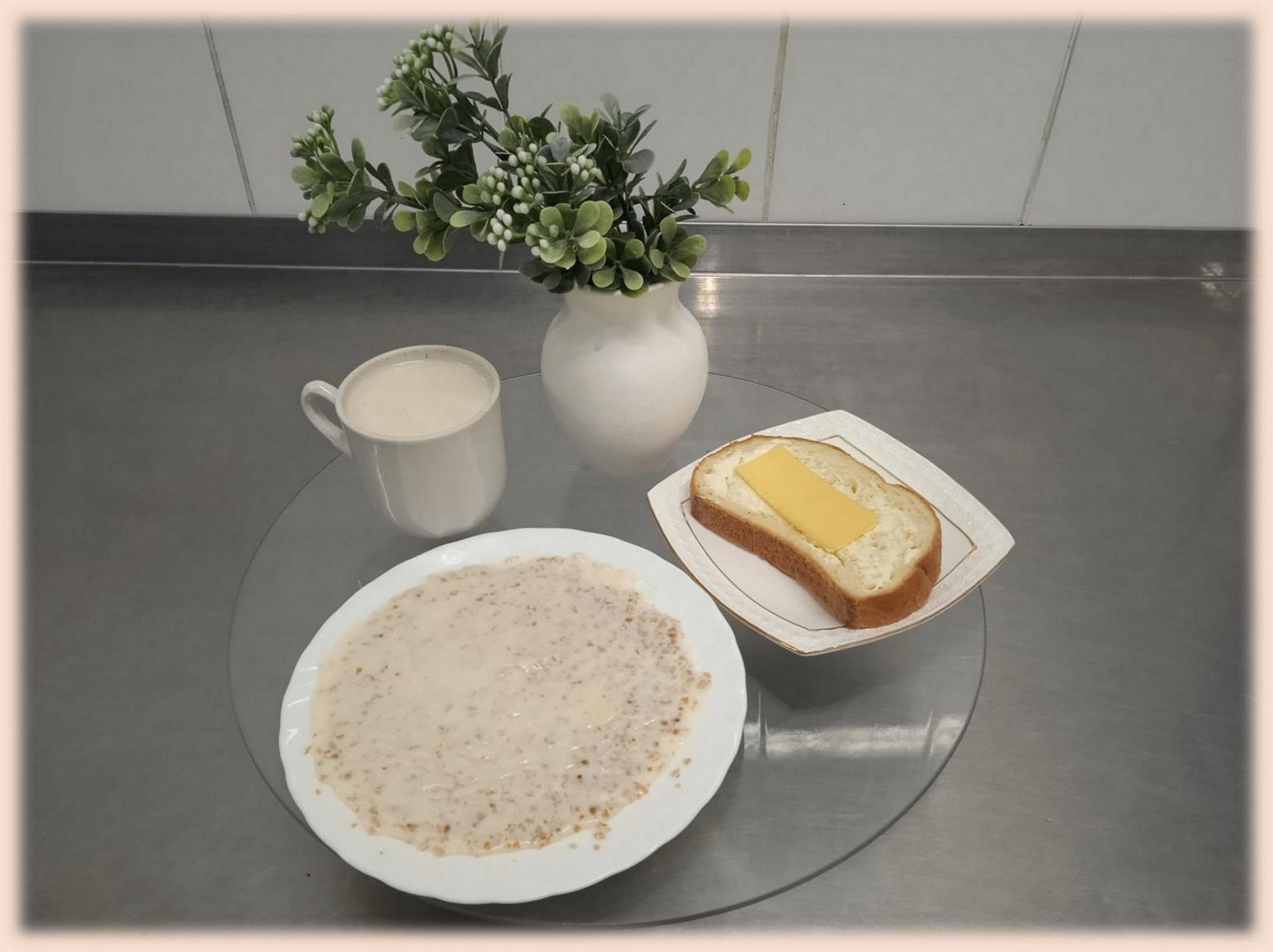 Каша пшеничная вязкая Какао с молоком Батон нарезнойобогащенный Масло (порциями) Сыр (порциями)Второй завтрак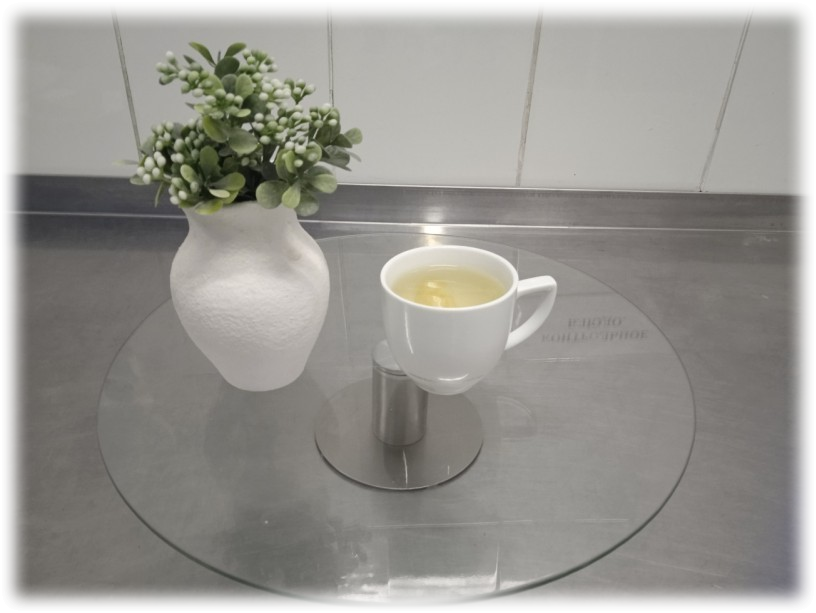 Напиток лимонныйОбед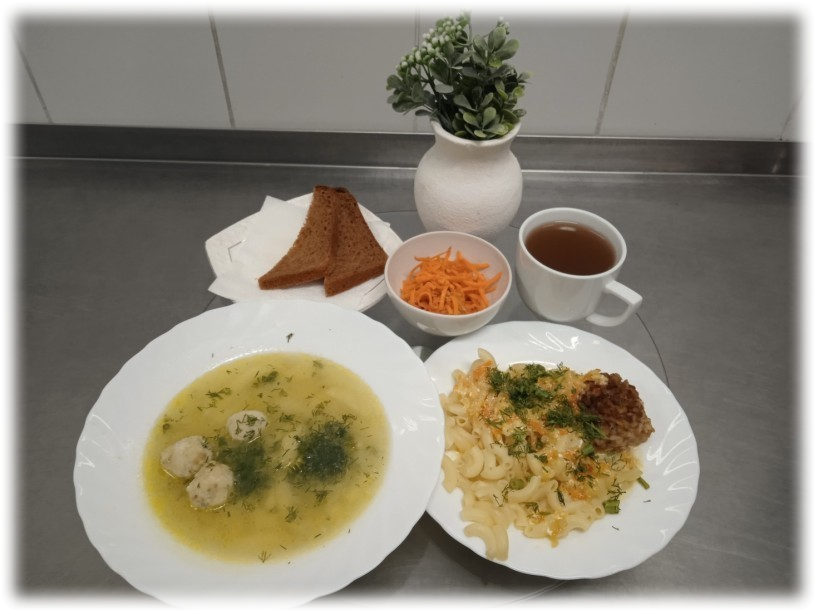 Суп картофельный с рыбными фрикадельками Тефтели мясныеМакаронные изделия отварные с маслом Соус, сметанный №354Салат из моркови и яблок Компот из сушеных фруктовХлеб ржано-пшеничный обогащенныйУжин(уплотненный)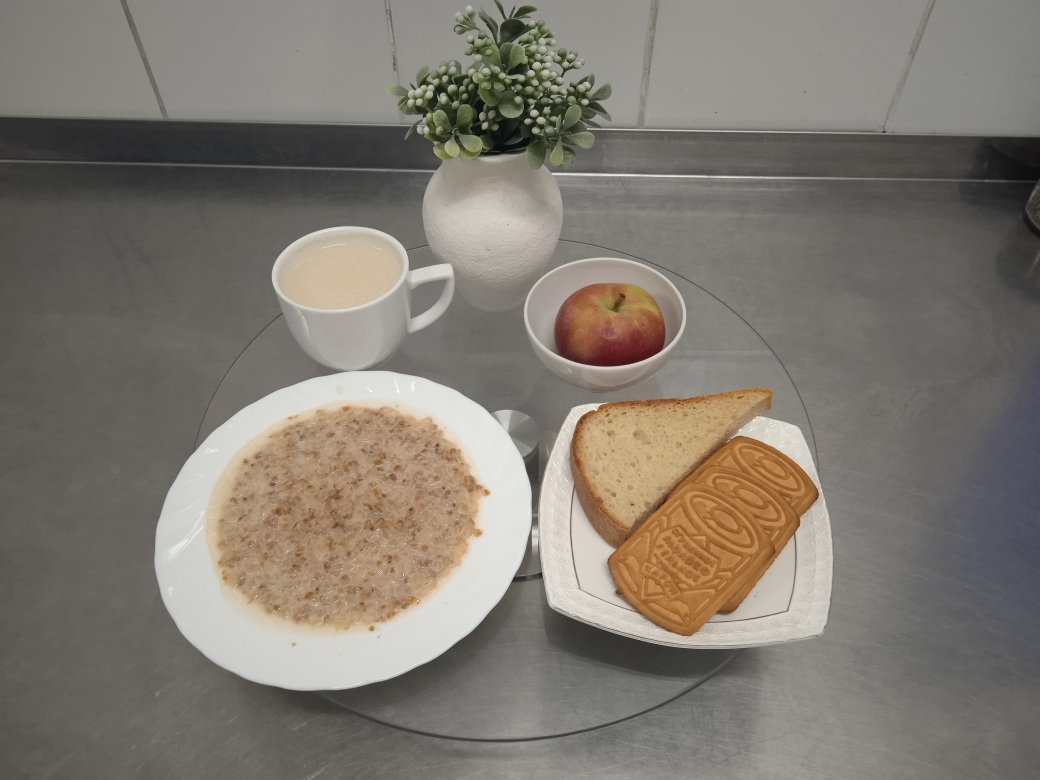 Каша гречневая вязкаяЧай с молоком или сливкамиХлеб пшеничныйПеченьеЯблоки